В школе прошёл конкурс новогодних рисунков. Дети приняли активное участие в конкурсе. Все работы очень интересные, красивые, оригинальные.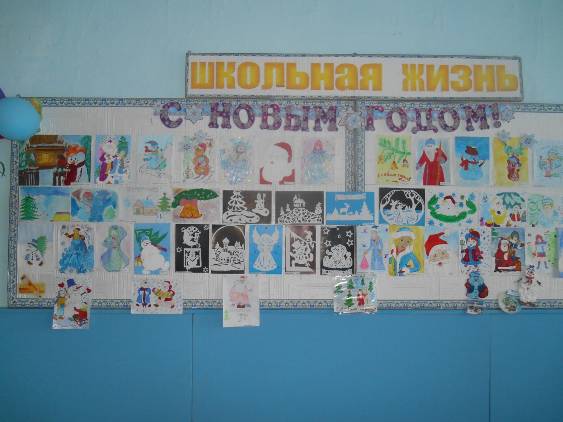 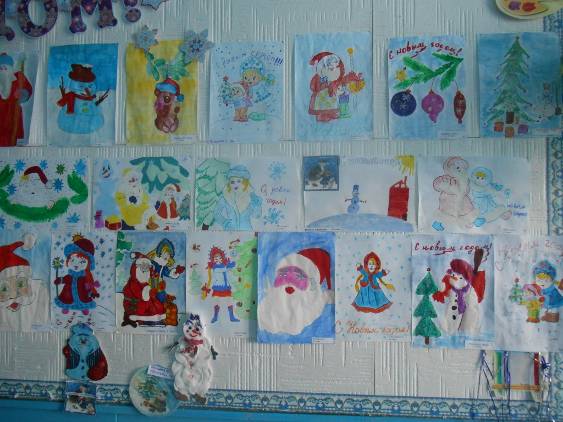 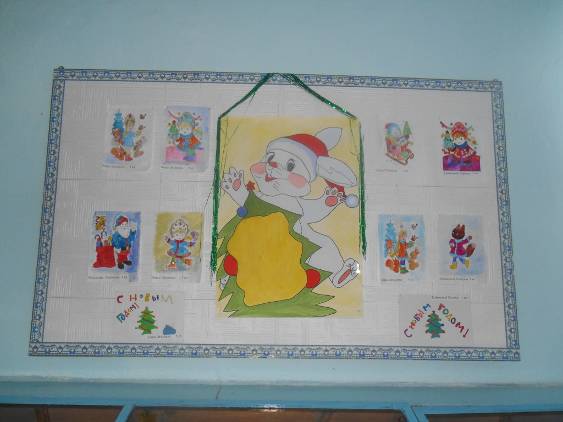 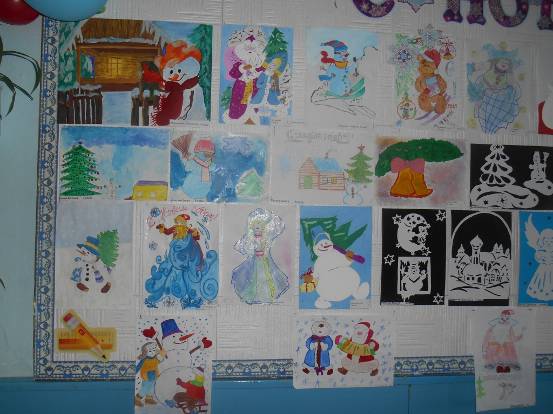 